6.12 – 10.12. Těším se těším, že přijdou Vánoce – ten krásný časPřipravujeme se na Vánoce - učíme se básničky a koledy. Povídáme si o všem, co nás do Vánoc čeká. Motivace: Básnička „Vánoční stromeček“Cíle:Rozvoj pamětiRozvoj vyjadřovacích schopností, představivosti a fantaziePodpora soustředění, pozornosti Rozvoj hrubé i jemné motorikyAdventní čas s dětmi prožíváme pomocí příběhů, pohádek, tvoření, zpíváním koled a hlavně pohádkovou atmosférou ve třídě.Jednu takovou pohádku máme opět připravenou, prosím přečtěte si ji společně s dětmi u rozsvícené druhé svíce na adventním věnečku.Pohádka: Vánoční pohádky, Zuzana Pospíšilová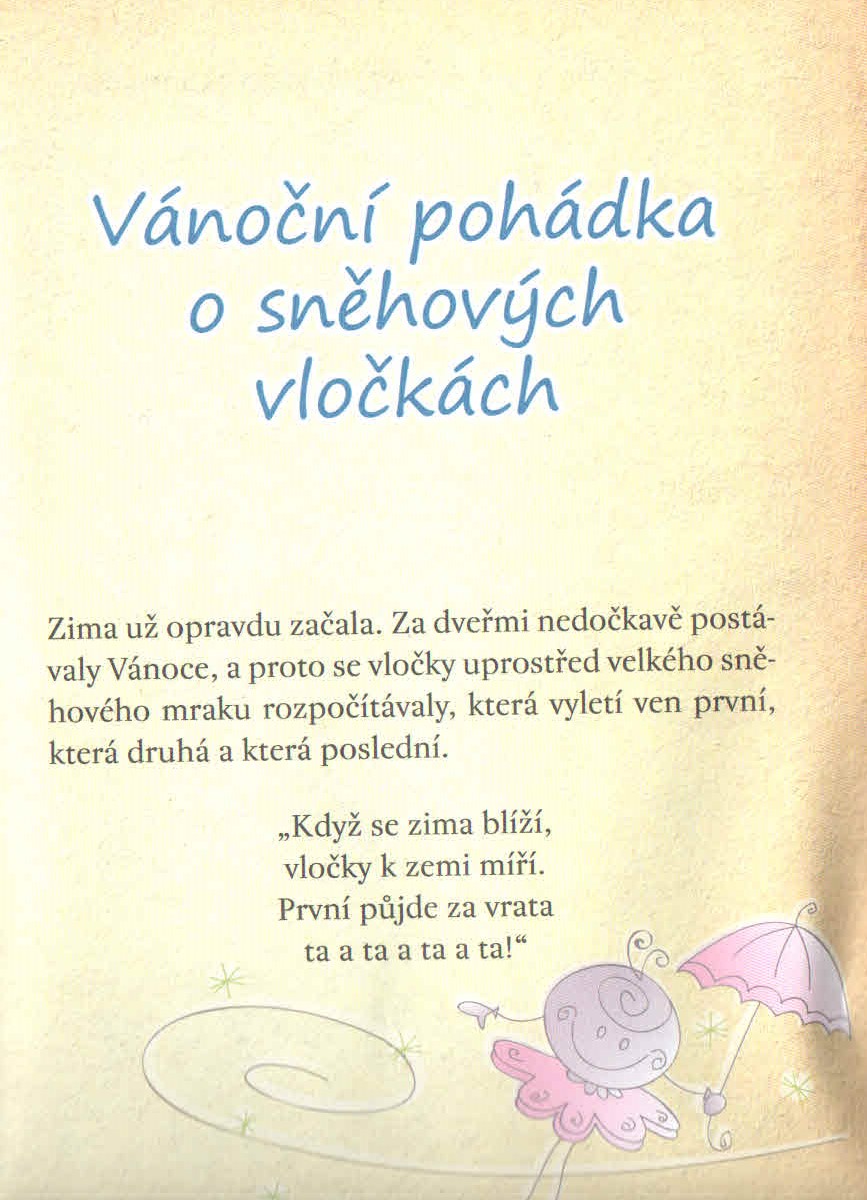 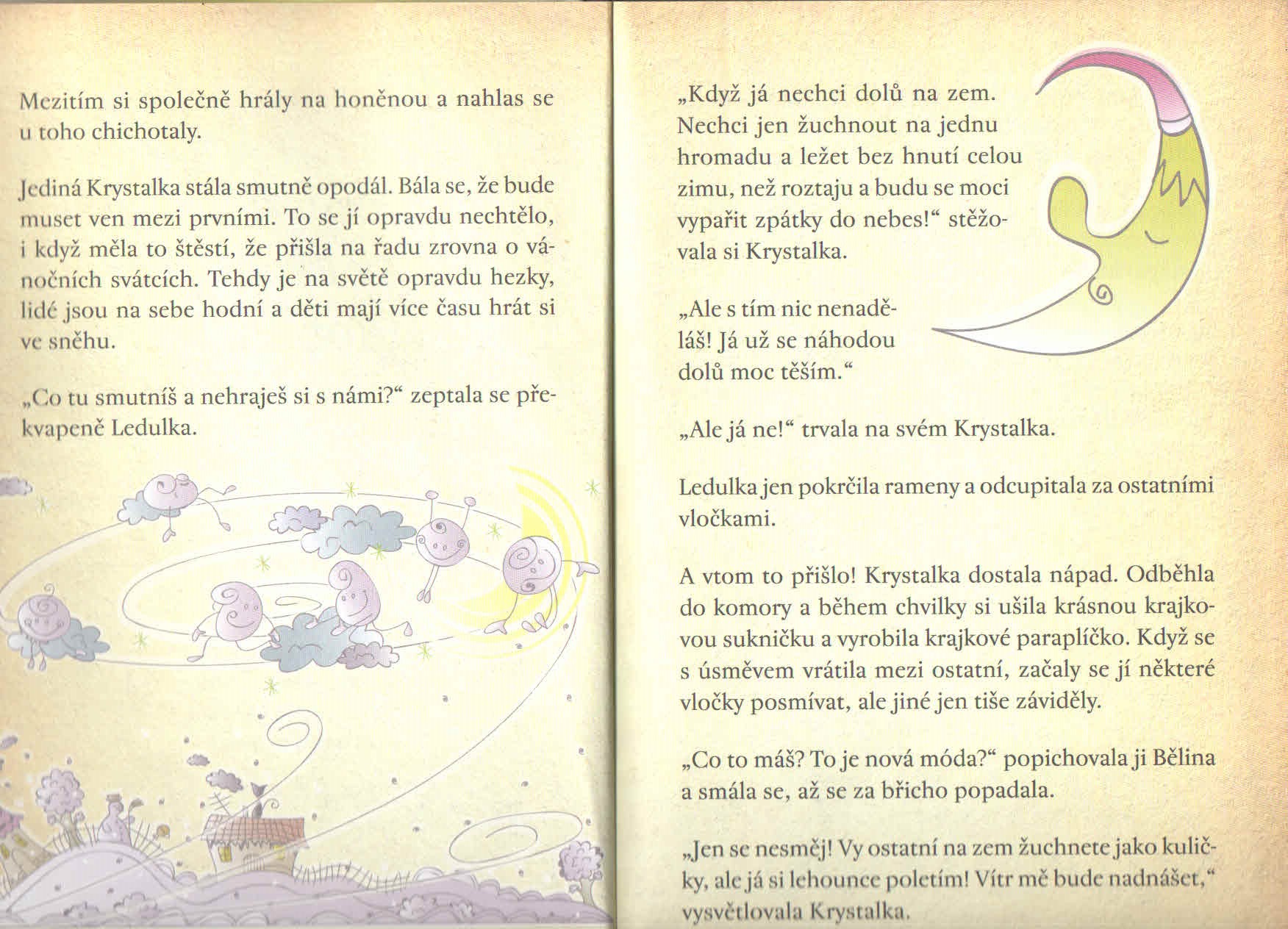 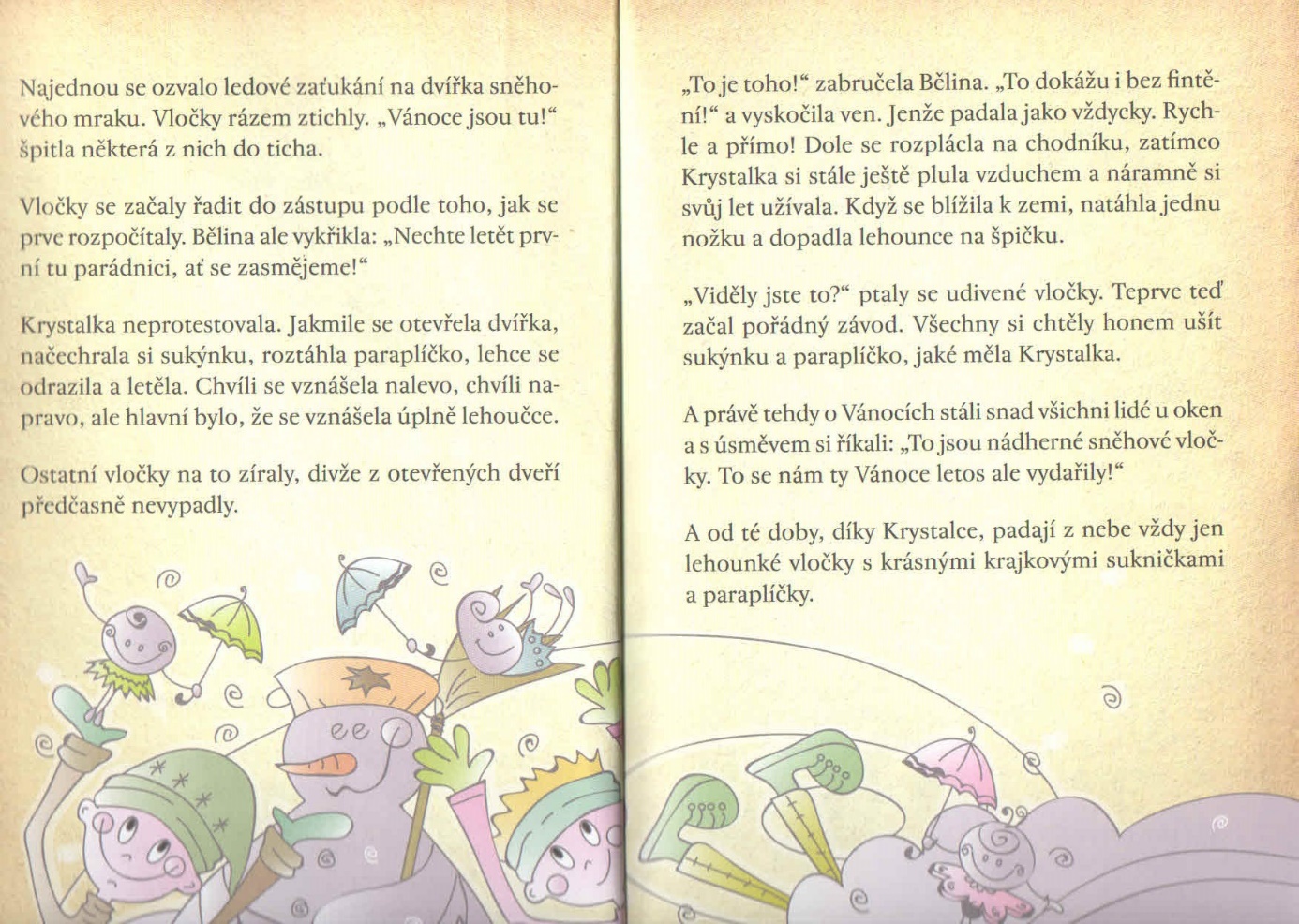 Poslechněte si koledu a zazpívejte si ji s dětmi, můžete doplnit i pohyb.https://www.youtube.com/watch?v=1Upx_hdmtkA&list=PLMyz9wT0qd-kqkdtCWJOMbGTZQLgBcpvX&index=8https://www.youtube.com/watch?v=tC53v_E9WWU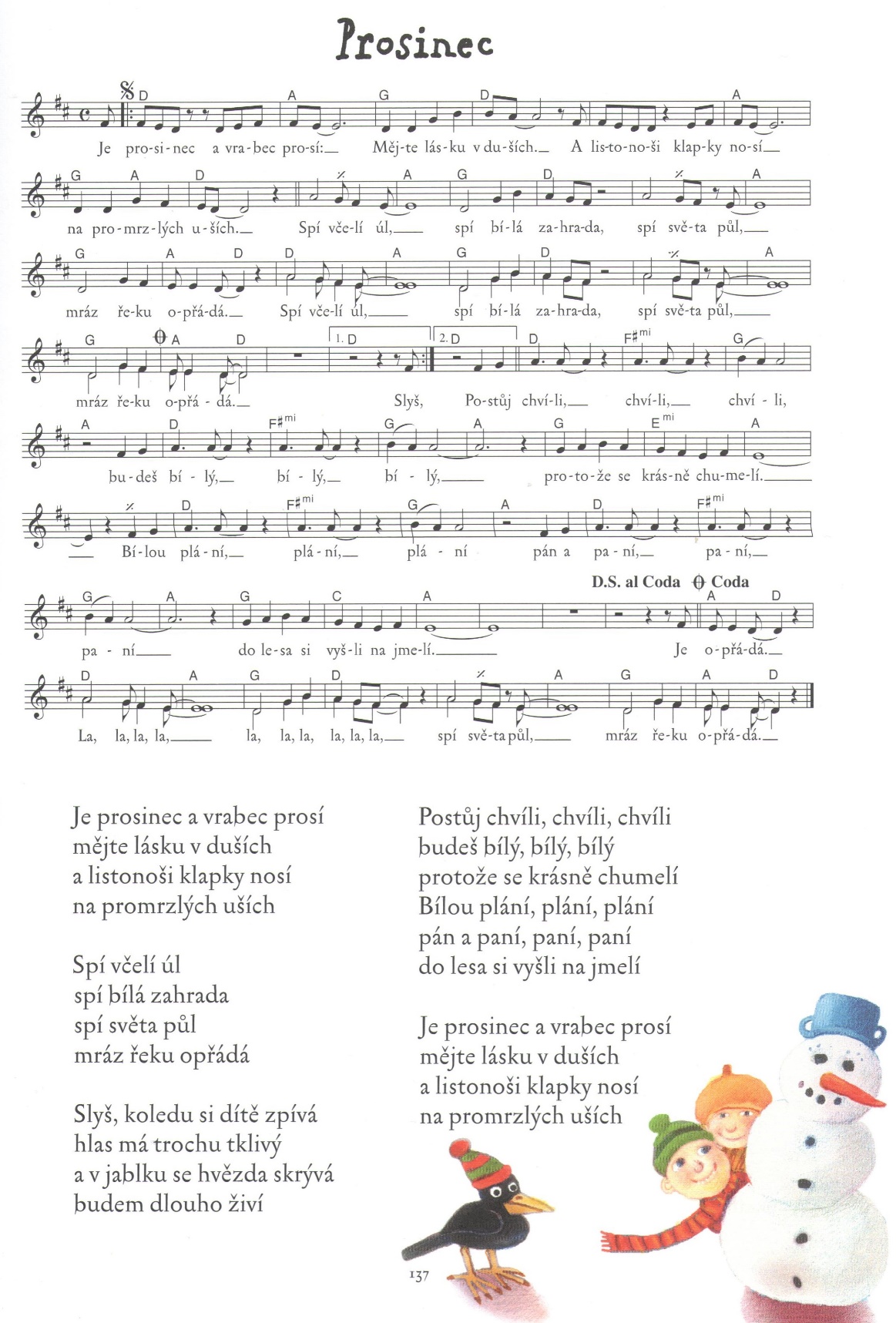 Povídejte si s dětmi o tom, jak se těšíte na Vánoce, jaké to bylo, když jste byli dětmi a těšili se na Ježíška. Básnička pro děti (naučte se zpaměti)Vánoční stromečekVánoční stromeček zavoněl v pokoji,maminka u stolu jablíčko rozkrojí.A když ho rozkrojí, uvidím hvězdičku,co byla schovaná v červeném jablíčku.Udělejte si s dětmi sváteční atmosféru, rozkrojte jablíčko a radujte se nad objevenou hvězdičkou. Vysvětlete dětem objevený symbol v jablíčku.Logopedické a artikulační cvičení během dne:Pokud najdete chvilku během dne, tak nezapomínejte na procvičování logopedie. V příloze najdete námět.https://www.logopedonline.cz/wp-content/uploads/2018/03/hlasky-ddttnn.pdfPři procvičování logopedie – opakování slov se snažte o rytmizaci slabik.Logopedické hrátky – T, D, N a Ť,Ď,ŇVe kterých jménech jsou schované hlásky T, D a N?Ve kterých jménech slyšíš hlásky Ť, Ď a Ň?Vzpomeň si na slova, kde je na začátku slyšet hláska Ť.Kde slyšíš na začátku hlásku Ď?Řekni slova, která začínají na hlásku Ň?Procvičování opačných slov(učit se vytvořit slova opačná: antonyma)Jaký může být strom? Vysoký nebo…….(nízký)Jaká může být cesta? Dlouhá nebo……(krátká)Do krmítka přiletí ptáček, když je hladový nebo …..(sytý)Atd…..silný x slabý, velký x malý, plný x prázdný, široký x úzký, nízko x vysoko, blízko x daleko, zima x teplo, bosý x obutý……Tvoření množného číslaJá jsem liška. X My jsme lišky.Já jsem veverka x My jsme veverky.Vyzdobíme si dům, aby k nám Ježíšek našel cestu. Podívejte se na ty krásné stromečky. Budete potřebovat papír, nůžky, lepidlo, (talíře a hrneček) a barevné fixy na dozdobení, nebo jiné ozdoby, nit a jehlu. 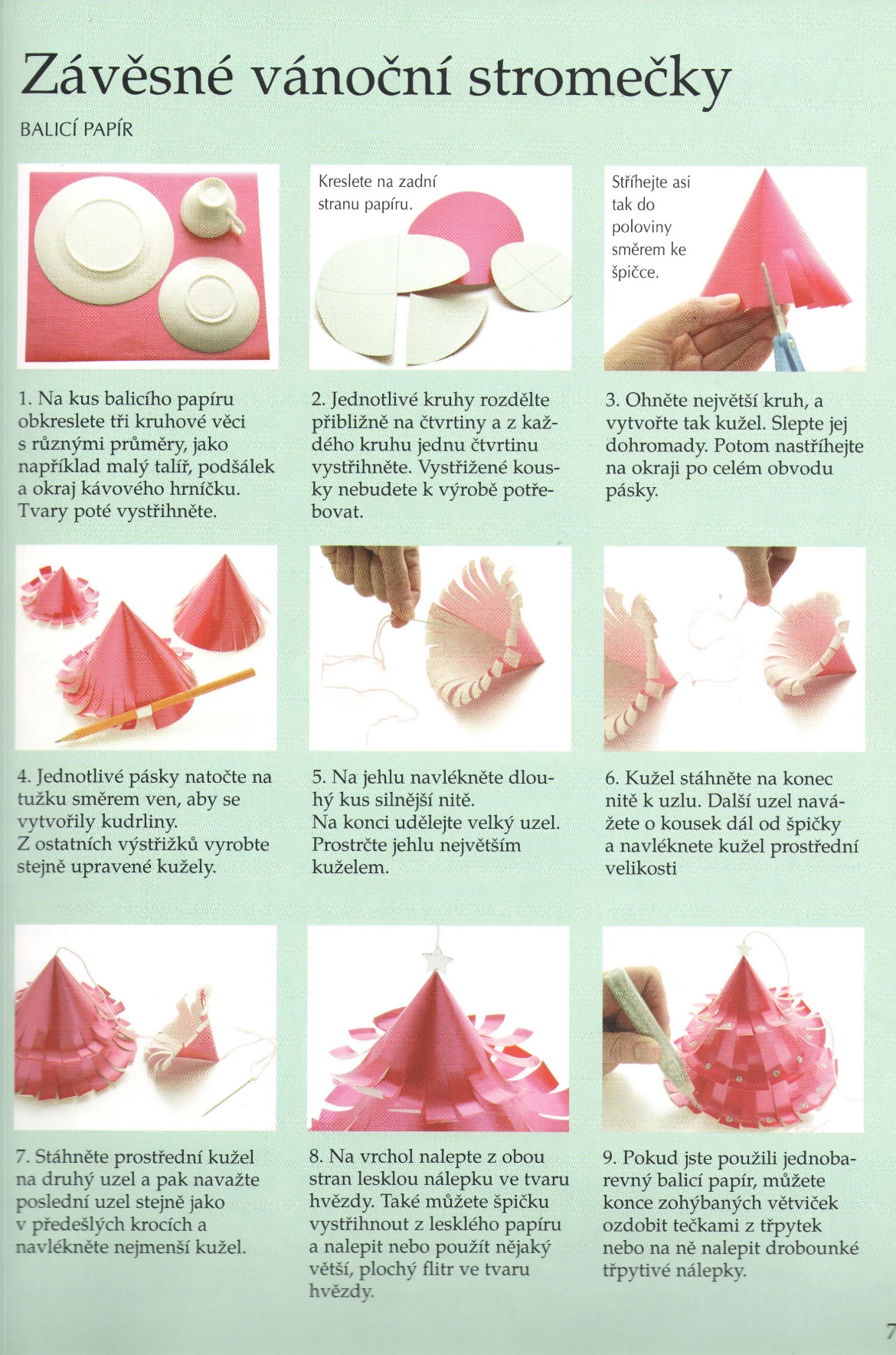 Pusťte dětem písničku a společně si zatancujte.https://www.youtube.com/watch?v=UEX5VbLbq1YProcvičování pozornosti a orientace na ploše, rozlišování číslic.Co sněhulákům chybí, poznáš to? Anooo, knoflíky. Kolik máš sněhulákovi domalovat knoflíků, poznáš podle čísla v jeho klobouku.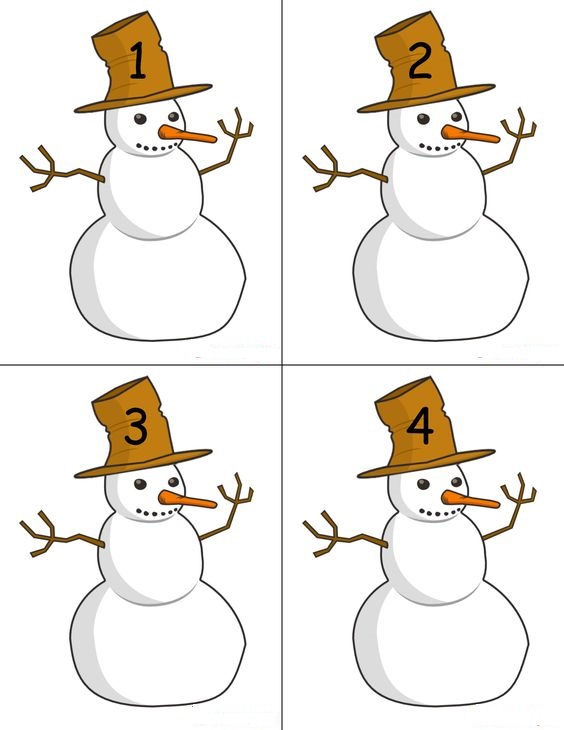 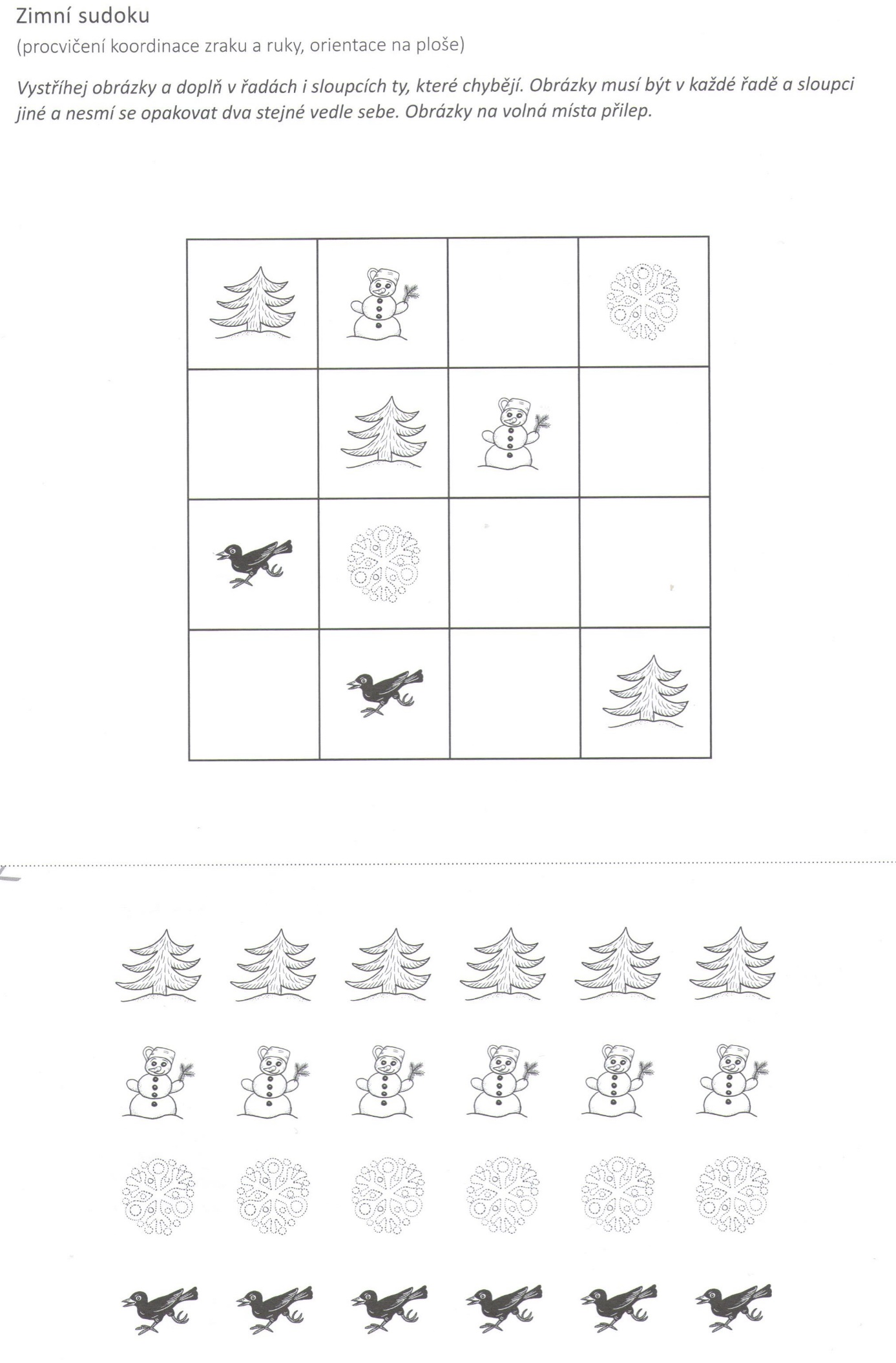 Použitá literatura: Zuzana Pospíšilová, Vánoční pohádkyEva Fošenbauerová, Rok s pohádkami a říkadlyFiona Watt, Výtvarné nápady na VánoceZdeněk Svěrák, Jaroslav Uhlíř, DětemYotubeLogopedieonlinePinterest